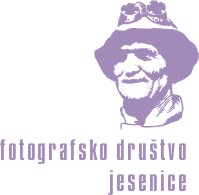 FOTOGRAFSKO DRUŠTVO JESENICEinKrajevna skupnost Slovenski Javornik – Koroška BelaVas vabita v Kulturni dom na Slovenskem Javorniku  na odprtje fotografske razstavefotografij s tematskih delavnicFotografskega društva Jesenicev petek, 31. avgusta  2018, ob 18. uri.Razstavo bomo odprli s kulturnim programom.Razstava bo odprta do 21. septembra 2018.Prikazana fotografska razstava je rezultat enoletnega dela članov društva na tematskih delavnicah.Delavnice so bile razdeljene na 10 tem in so potekale od septembra 2017 do junija 2018. Člani so pošiljali po največ 5 fotografij na določeno temo za vsak mesec posebej. Na skupnih strokovnih sejah je vsak prisotni komentiral prispele fotografije in na koncu tudi izbral najboljšo. Avtorji fotografij niso bili znani. Na tak način je bilo izbranih 18 najboljših fotografij posameznih tem. Ostalih 14 fotografij je izbral umetniški svet društva tako, da se vsak član, ki je sodeloval na delavnicah, predstavi z vsaj eno fotografijo.Na delavnicah je sodelovalo 16 avtorjev s skupno 349 fotografijami.Na razstavi sodelujejo: